SCELTA AFFIDAMENTO RIFIUTI URBANI AD OPERATORE PUBBLICO/PRIVATO. COMUNICAZIONE AI SENSI DELL’ART. 238 COMMA 10 DEL D. LGS. 152/2006, IN SEGUITO   A MODIFICA DEL D. LGS. 116/2020.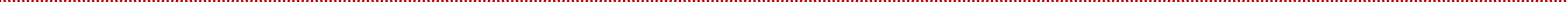 COMUNICAZIONE DA PRESENTARE ENTRO IL 30 SETTEMBRE 2021Con deliberazione del Consiglio Comunale n. 18 del 28 giugno 2021 è stato modificato il regolamento IUC- TARI approvato con deliberazione di Consiglio Comunale n. 20 del 30 settembre 2020 per adeguarlo alle modifiche normative introdotte dal D. Lgs. 116/2020.  Al fine dell’applicazione delle disposizioni dell’art. 23bis del suddetto regolamento, si trasmette il modulo che le utenze non domestiche, che intendono uscire dal servizio pubblico con decorrenza 01.01.2022, devono presentare entro il 30 settembre 2021 direttamente agli uffici comunali, o tramite raccomandata A.R. o a mezzo posta elettronica certificata a comune.luisago@legalmail.it. Per ulteriori informazioni: Ufficio Tributi: Tel. n. 031.880601 int. 3 e-mail: tributi@comune.luisago.co.it.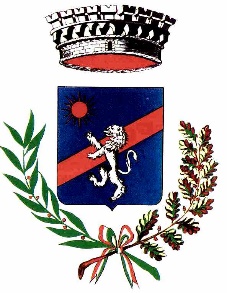 Provincia di ComoPiazza Libertà – C.A.P. 22070Tel. 031/880601       Fax 031/880575